униципальная нформационнаяазетаТрегубово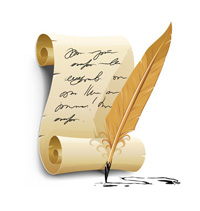 проектРоссийская ФедерацияСовет депутатов Трегубовского сельского поселенияЧудовского района Новгородской областиР Е Ш Е Н И Еот   г.     № д. ТрегубовоВ соответствии с положениями статей 5.1, 9, 23, 24 Градостроительного кодекса Российской Федерации, Федеральным законом Российской Федерации от 6 октября 2003 года № 131-ФЗ « Об общих принципах организации местного самоуправления в Российской Федерации», Уставом Трегубовского сельского поселения, Решения Думы Чудовского муниципального района № 240 от 25.10.2022 «О передаче осуществления части полномочий органов местного самоуправления Чудовского муниципального района по решению вопроса местного значения», Решением Совета депутатов Трегубовского сельского поселения № 104 от 26.01.2023 года «О принятии к реализации и исполнению части полномочий от органов местного самоуправления Чудовского муниципального района по решению вопроса местного значения, предусмотренного пунктом 20 части 1 статьи 14 Федерального закона от 6 октября 2003 года № 131-ФЗ «Об общих принципах организации местного самоуправления в Российской Федерации»,на основании протокола общественных обсуждений и обязательного приложения к нему от    , заключения о результатах общественных обсуждений по проекту от     , опубликованными в специальном выпуске официального бюллетеня Трегубовского сельского поселения «МИГ Трегубово» от  №    Совет депутатов Трегубовского сельского поселения рассмотрел согласованный главой местной администрации поселения проект генерального плана иРЕШИЛ:1.Утвердить:1.1. Материалы по обоснованию генерального плана муниципального образования Трегубовское сельское поселение Чудовского муниципального района Новгородской области;1.2. Картографические материалы генерального плана муниципального образования Трегубовское сельское поселение Чудовского муниципального района Новгородской области.2. Признать утратившим силу решение Совета депутатов Трегубовского сельского поселения от 06.07.2020 № 205 «Об утверждении Генерального плана Трегубовского сельского поселения Чудовского муниципального района Новгородской области».3. Опубликовать настоящее решение в официальном бюллетене Трегубовского сельского поселения «МИГ Трегубово».4. Главе администрации муниципального образования Трегубовское сельское поселение обеспечить:4.1. Направление материалов генерального плана, с учетом внесенных и утвержденных изменений, в уполномоченный орган для размещения в информационной системе обеспечения градостроительных данных Чудовского муниципального района Новгородской области не позднее, чем по истечении семи дней с даты принятия настоящего решения;4.2. Размещение генерального плана, с учетом внесенных и утвержденных изменений, в федеральной государственной информационной системе территориального планирования не позднее, чем по истечении десяти дней с даты принятия настоящего решения;4.3. Размещение генерального плана, с учетом внесенных и утвержденных изменений, на официальном сайте Администрации Трегубовского сельского поселения в сети «Интернет».5. Контроль исполнения пункта 4 настоящего решения оставляю за собой.Проект подготовил и завизировал:Ведущий специалист                       И.А. ПавловаСОГЛАСОВАНО:ЗаместительГлавы администрацииТрегубовского сельского поселения	Т.Г. Андреева_______________________________Российская   ФедерацияНовгородская область  Чудовский районАдминистрация Трегубовского сельского  поселенияПОСТАНОВЛЕНИЕот  03.10.2023 г.  № 141д. Трегубово О назначении общественных обсуждений     В соответствии с Градостроительным кодексом Российской Федерации, Федеральным законом от 6 октября 2003 года № 131-ФЗ «Об общих принципах организации местного самоуправления в Российской Федерации», Порядком об организации и проведении общественных обсуждений илипубличных слушаний по вопросам градостроительной деятельности в Трегубовском сельском поселенииПОСТАНОВЛЯЮ:1. Назначить общественные обсуждения по проекту Решения Совета Депутатов Трегубовского сельского поселения «О внесении изменений в генеральный план Трегубовского сельского поселения» (далее – проект).2. Общественные обсуждения проводятся с 8 ч. 30 мин.  6 октября 2023 года до 16.ч. 30 мин.  24 октября 2023 года с использованием федеральной государственной системы «Единый портал государственных и муниципальных услуг (функций)» (далее - единый портал) в личном кабинете Администрации Трегубовского сельского поселения Чудовского муниципального района в соответствующем разделе платформы обратной связи единого портала (далее - личный кабинет Администрации).3.Замечания и предложения по вынесенному на обсуждение проекту могут быть представлены с использованием единого портала с  8 ч. 30 мин.  13 октября 2023 года до 16.ч. 30 мин.  23 октября 2023 года включительно путем направления замечаний и предложений по вынесенному на обсуждение проекту, а также сведений о своих фамилии, имени, отчестве (при наличии), реквизитах основного документа, удостоверяющего личность гражданина, дате рождения и адресе регистрации по месту жительства  в личный кабинет Администрации. 4. Определить, что с проектом решения Совета депутатов Трегубовского сельского поселения «О внесении изменений в генеральный план Трегубовского сельского поселения»  можно ознакомиться в личном кабинете Администрации, на официальном сайте Администрации  Трегубовского сельского поселения Чудовского муниципального района в информационно - телекоммуникационной сети «Интернет», в разделе «Градостроительная деятельность» подраздел  «Общественные обсуждения», а также в официальном бюллетене «МИГ Трегубово».        5. Назначить  Павлову И.А., ведущего специалиста  Администрации Трегубовского сельского поселения, ответственным за организацию проведения общественных обсуждений.        6. Опубликовать постановление с указанным в пункте 1 настоящего постановления проектом, Порядок учета предложений по проекту  внесения изменений в генеральный план Трегубовского сельского поселения, проекту решения Совета Депутатов Трегубовского сельского поселения «О внесении изменений в генеральный план Трегубовского сельского поселения», Порядок участия граждан в обсуждении проекта внесения изменений в генеральный план Трегубовского сельского поселения одновременно в официальном бюллетени Трегубовского сельского поселения «МИГ Трегубово» и разместить на официальном сайте Администрации Трегубовского сельского поселенияв сети  «Интернет».Зам. Главы АдминистрацииТрегубовского сельского поселения	Т.Г. Андреева_____________________________________ОПОВЕЩЕНИЕо начале общественных обсужденийот «03» октября  2023 г.Информация о Проекте, подлежащем рассмотрению на общественных обсуждениях : Проект изменений в Генеральный план Трегубовского сельского поселения.Перечень информационных материалов к Проекту:- Положение о территориальном планировании-Материалы по обоснованию в текстовой форме- Карта границ населенных пунктов (в том числе границ образуемых населенных пунктов)- Карта планируемого размещения объектов- Карта функциональных зон поселения или городского округа- Материалы по обоснованию в виде карт в растровом форматеИнформация о порядке и сроках проведения общественных обсуждений  по Проекту, подлежащему рассмотрению на общественных обсуждениях :Общественные обсуждения проводятся с 8 ч. 30 мин.  6 октября 2023 года до 16.ч. 30 мин.  24 октября 2023 года с использованием федеральной государственной системы «Единый портал государственных и муниципальных услуг (функций)» (далее - единый портал) в личном кабинете Администрации Трегубовского сельского поселения Чудовского муниципального района в соответствующем разделе платформы обратной связи единого портала (далее - личный кабинет Администрации).Сроки внесения участниками общественных обсуждений  предложений и замечаний к Проекту, подлежащему рассмотрению на общественных обсуждениях :С 8 ч. 30 мин.  13 октября 2023 года до 16.ч. 30 мин.  23 октября 2023 года включительно.Порядок и форма внесения участниками общественных обсуждений или публичных слушаний предложений и замечаний к Проекту, подлежащему рассмотрению на общественных обсуждениях :Замечания и предложения по вынесенному на обсуждение проекту могут быть представлены с использованием единого портала путем направления замечаний и предложений по вынесенному на обсуждение проекту, а также сведений о своих фамилии, имени, отчестве (при наличии), реквизитах основного документа, удостоверяющего личность гражданина, дате рождения и адресе регистрации по месту жительства  в личный кабинет Администрации.     6. Информация: Проект, подлежащий рассмотрению на общественных обсуждениях, и информационные материалы к нему размещены на официальном сайте муниципального образования Трегубовского сельского поселения: https://tregubovskoe-r49.gosweb.gosuslugi.ru .От организатора общественных обсужденийЗам. Главы АдминистрацииТрегубовского сельского поселения			Т.Г. Андреева________________________________________Российская  ФедерацияНовгородская область Чудовский районАДМИНИСТРАЦИЯТРЕГУБОВСКОГО  СЕЛЬСКОГО ПОСЕЛЕНИЯПОСТАНОВЛЕНИЕот  26.09.2023    № 135д.ТрегубовоО внесении  изменений в Положение о военно-учетном столе  Трегубовского сельского поселения	В соответствии с Федеральным законом от 28 марта 1998 года                № 53-ФЗ «О воинской обязанности и военной службе» ПОСТАНОВЛЯЮ:Внести в Положение о военно-учетном столе Трегубовского сельского поселения, утвержденное постановлением Администрации от 01.02.2013  № 11,  следующие изменения: Изложить пункт 3.1 раздела III. в новой редакции:«3.1.При осуществлении первичного воинского учета ВУС Администрации Трегубовского сельского поселения обязан:осуществлять сбор, хранение и обработку сведений, содержащихся в документах первичного воинского учета, в порядке, установленном законодательством Российской Федерации в области персональных данных и Положением о воинском учете. Состав сведений, содержащихся в документах первичного воинского учета, и форма учета таких сведений определяются Положением о воинском учете;поддерживать сведения, содержащиеся в документах первичного воинского учета, в актуальном состоянии и обеспечивать поддержание в актуальном состоянии сведений, содержащихся в документах воинского учета. При этом информация об изменении сведений, содержащихся в документах воинского учета, должна направляться в отдел Военного комиссариата Новгородской области по г. Чудово, Чудовскому и  Маловишерскому районам (далее – военный комиссариат) в двухнедельный срок со дня ее получения;направлять по запросам военного  комиссариата  необходимые для ведения воинского учета сведения о гражданах, состоящих на воинском учете, а также не состоящих, но обязанных состоять на воинском учете; представлять в электронной форме в порядке, определяемом Правительством Российской Федерации, сведения о гражданах, не состоящих, но обязанных состоять на воинском учете; организовывать и обеспечивать постановку на воинский учет, снятие с воинского учета и внесение изменений в документы воинского учета граждан, обязанных состоять на воинском учете, при их переезде на новое место жительства и (или) место пребывания, в том числе не подтвержденные регистрацией по месту жительства и (или) месту пребывания, либо выезде из Российской Федерации на срок более шести месяцев или въезде в Российскую Федерацию;осуществлять сбор информации о прохождении гражданами медицинского обследования при первоначальной постановке на воинский учет, призыве или поступлении на военную службу по контракту, поступлении в мобилизационный людской резерв, поступлении в военные профессиональные образовательные организации и военные образовательные организации высшего образования, призыве на военные сборы, медицинского освидетельствования ранее признанных ограниченно годными к военной службе по состоянию здоровья;организовывать и обеспечивать своевременное оповещение граждан о вызовах (повестках) военного  комиссариата, в том числе в электронной форме; вести прием граждан по вопросам воинского учета».1.2. Изложить  подпункты а  и б пункта 3.2. раздела III. В новой редакции:«а) осуществляют первичный воинский учет граждан, пребывающих в запасе, и граждан, подлежащих призыву на военную службу, проживающих или пребывающих (на срок более 3 месяцев), в том числе не имеющих регистрации по месту жительства и (или) месту пребывания, на их территории; б) выявляют совместно с органами внутренних дел граждан, проживающих или пребывающих (на срок более 3 месяцев), в том числе не имеющих регистрации по месту жительства и (или) месту пребывания, на их территории и подлежащих постановке на воинский учет»;1.3. . Изложить  подпункты  б  и в пункта 3.4. раздела III. В новой редакции:«б) заполняют карточки первичного учета на офицеров запаса. Заполняют (в 2 экземплярах) алфавитные карточки и учетные карточки на прапорщиков, мичманов, старшин, сержантов, солдат и матросов запаса. Заполняют карты первичного воинского учета призывников. Заполнение указанных документов производится в соответствии с записями в военных билетах (временных удостоверениях, выданных взамен военных билетов), справках взамен военных билетов и удостоверениях граждан, подлежащих призыву на военную службу. При этом уточняются сведения о семейном положении, образовании, месте работы (учебы), должности, месте жительства или месте пребывания граждан, в том числе не подтвержденных регистрацией по месту жительства и (или) месту пребывания, и другие необходимые сведения, содержащиеся в документах граждан, принимаемых на воинский учет; в) представляют военные билеты (временные удостоверения, выданные взамен военных билетов), справки взамен военных билетов, персональные электронные карты, алфавитные и учетные карточки прапорщиков, мичманов, старшин, сержантов, солдат и матросов запаса, удостоверения граждан, подлежащих призыву на военную службу, карты первичного воинского учета призывников, а также паспорта граждан Российской Федерации с отсутствующими в них отметками об отношении граждан к воинской обязанности в 2-недельный срок в военные комиссариаты для оформления постановки на воинский учет. Оповещают призывников о необходимости личной явки в соответствующий военный комиссариат для постановки на воинский учет. Кроме того, информируют военные комиссариаты об обнаруженных в документах воинского учета и мобилизационных предписаниях граждан исправлениях, неточностях, подделках и неполном количестве листов. В случае невозможности оформления постановки граждан на воинский учет на основании представленных ими документов воинского учета органы местного самоуправления оповещают граждан о необходимости личной явки в военные комиссариаты. При приеме от граждан документов воинского учета выдают расписки»; Изложить пункт 4.2. раздела  IṾ. В новой редакции:«4.2.  При осуществлении первичного воинского учета  ВУС  Администрации Трегубовского сельского поселения  вправе:запрашивать у организаций и граждан информацию, необходимую для  ведения  документов воинского учета;вызывать граждан по вопросам воинского учета и оповещать граждан о вызовах (повестках) военного комиссариата, в том числе в электронной форме; определять порядок оповещения граждан о вызовах (повестках) военного комиссариата, в том числе в электронной форме; определять порядок приема граждан по вопросам воинского учета;запрашивать у военного комиссариата разъяснения по вопросам первичного воинского учета;	вносить в военный комиссариат предложения о совершенствовании организации первичного воинского учета».             2. Опубликовать постановление  в бюллетене «МИГ Трегубово» и разместить на официальном сайте Администрации Трегубовского сельского поселения.Зам.Главы администрации                               Т.Г. АндрееваГлавный редактор: Алексеев Сергей Борисович                                                 Бюллетень выходит по пятницамУчредитель: Совет депутатов Трегубовского  сельского поселения                Подписан в печать:           03.10.2023г.    в      14.00Издатель: Администрация Трегубовского  сельского поселения                                               Тираж: 8 экземпляровАдрес учредителя (издателя): Новгородская область, Чудовский                                             Телефон: (881665) 43-292район, д. Трегубово, ул. Школьная, д.1, помещение 32Об утверждении Генерального плана Трегубовского сельского поселения Чудовского муниципального района  Новгородской области